eCAF Help for StudentsOnce the University of Adelaide have lodged your application, the government will send an email to your University account with a passkey. Navigate to the eCAF site, and select the green “sign in” button. NOTE: If the button is black, select “are you a student” to enable the student login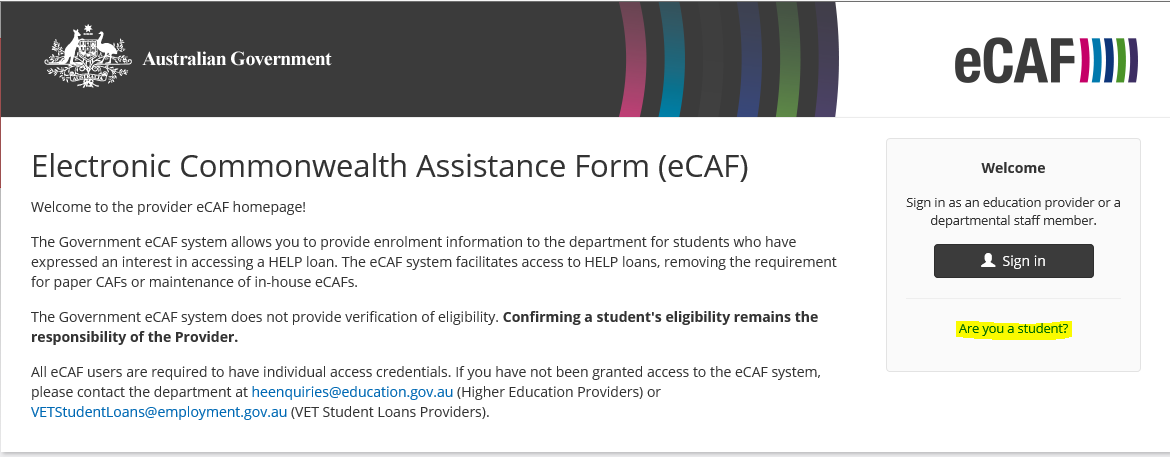 The student login button is green: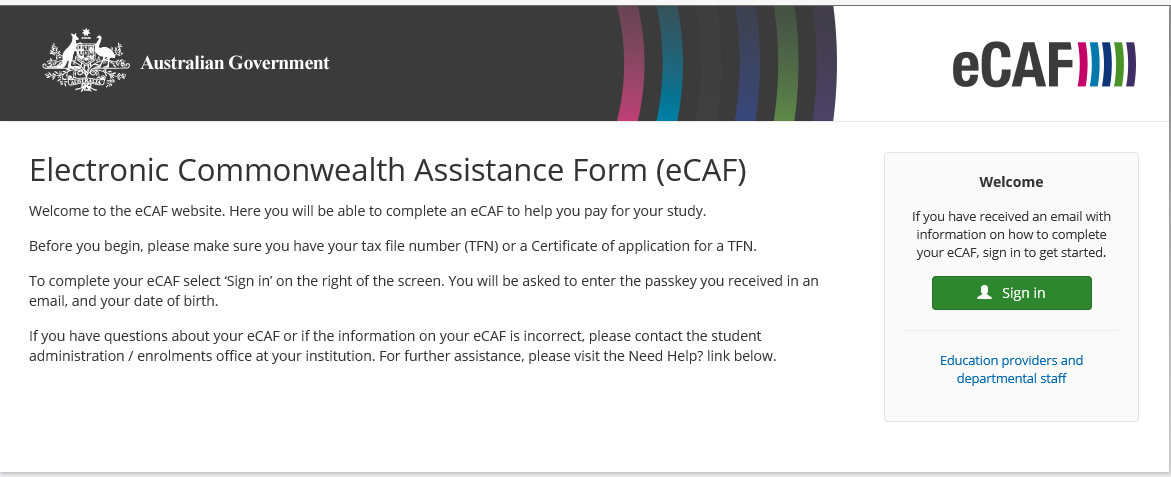 To login, Use the passkey that was emailed to your student email address, and your date of birth.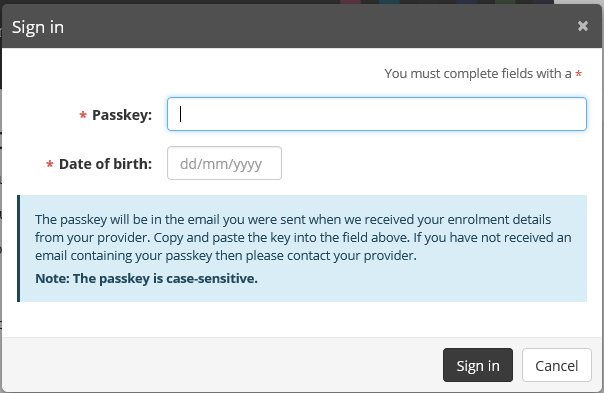 This will take you to your OS-Help application details page: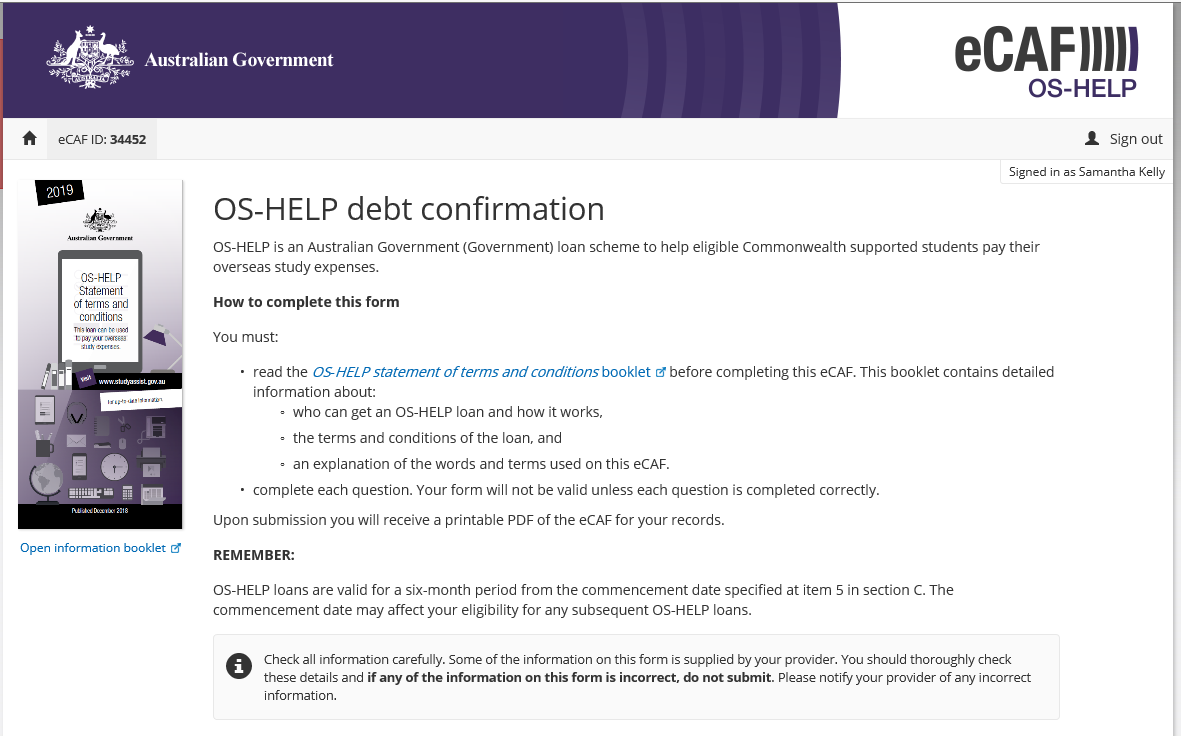 You will be unable to modify any of the form data that has already been filled in with data supplied by the University: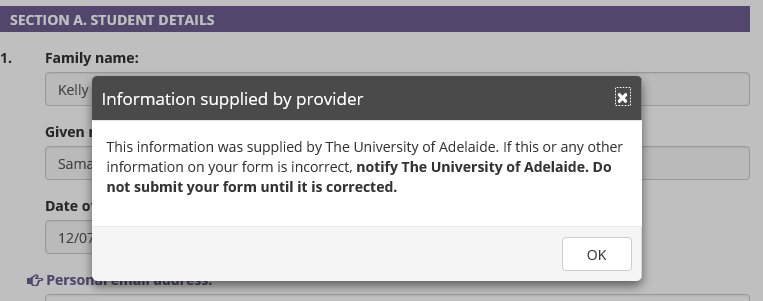 Verify your email address: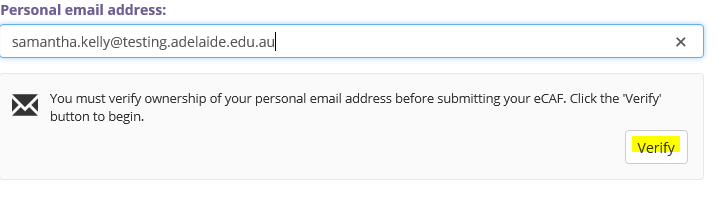 Input your tax file number (TFN):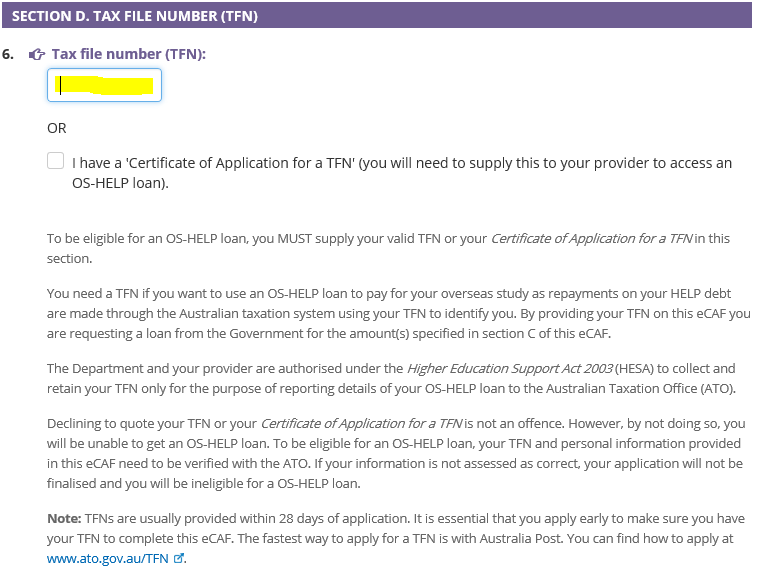 Select submit once you have verified your email address and input your TFN: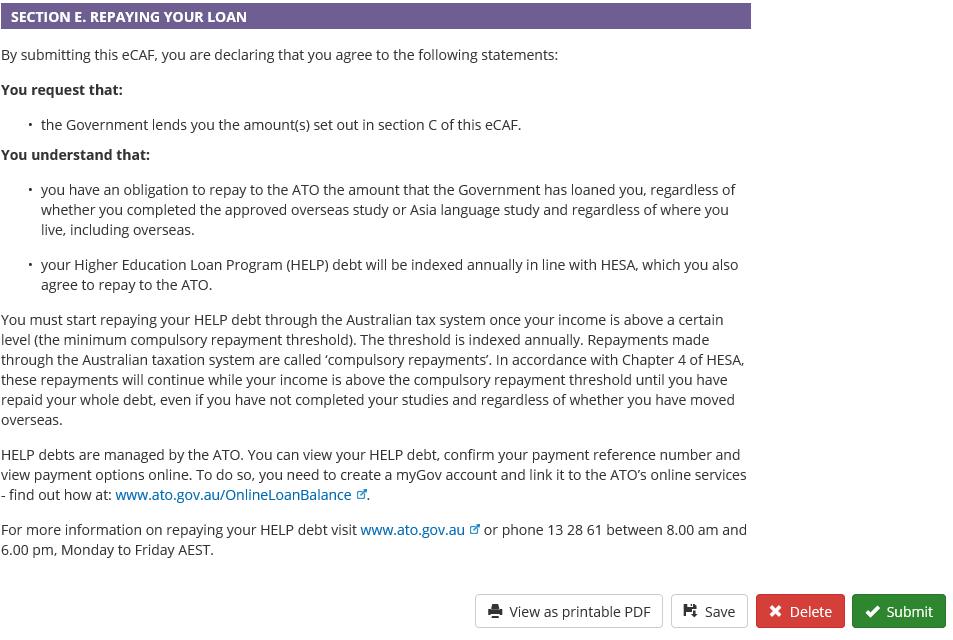 Check the terms and conditions box: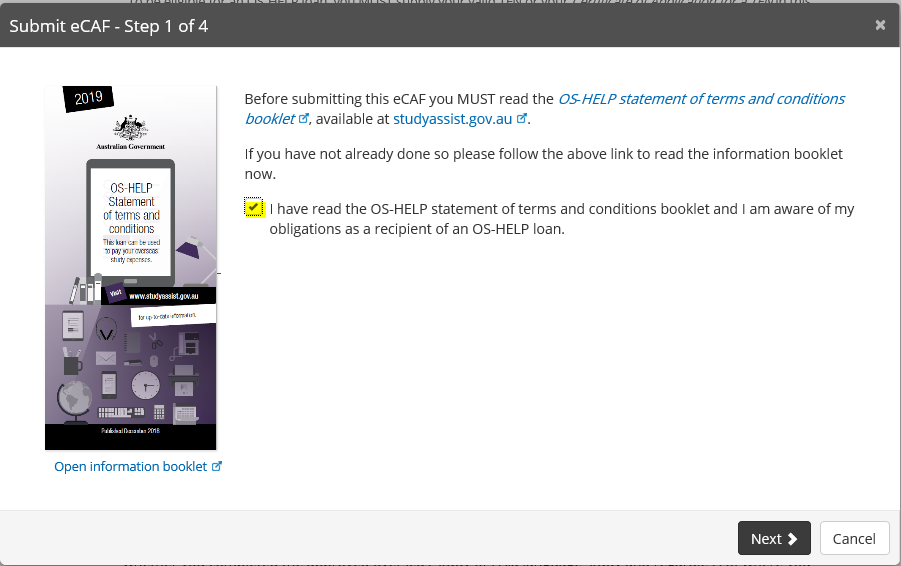 The system will attempt to validate your TFN. You can skip this step if the validation is taking too long.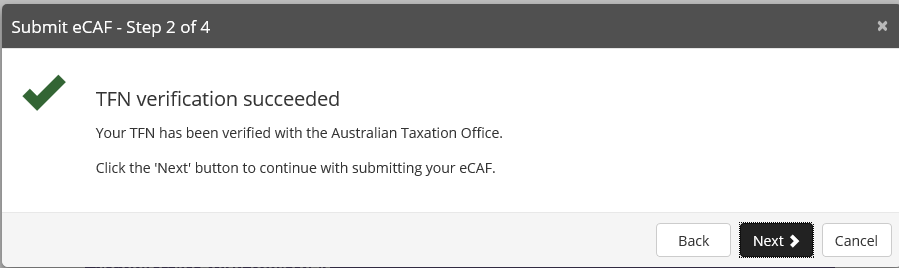 Check all the boxes on the step 3 screen: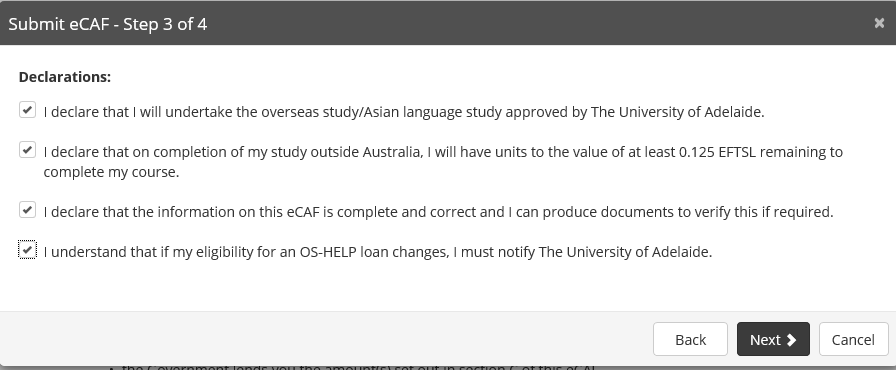 On the Step 4 screen, scroll to the bottom and check the “I have read and understood the above” and select “submit”: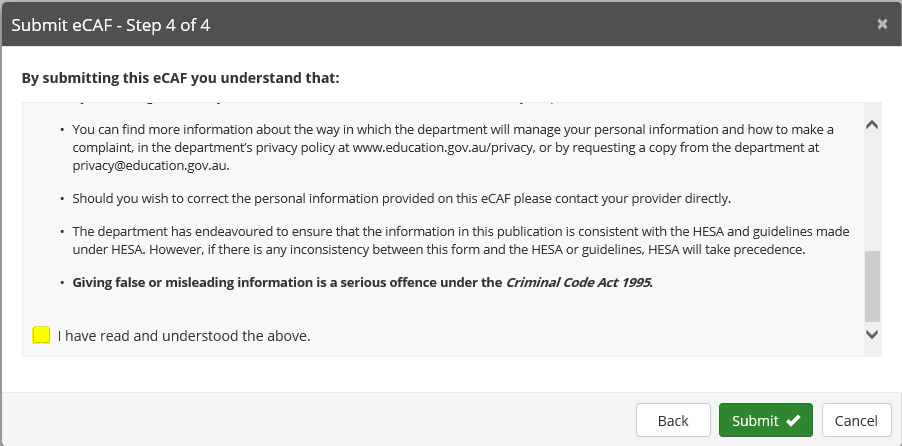 Confirm submission: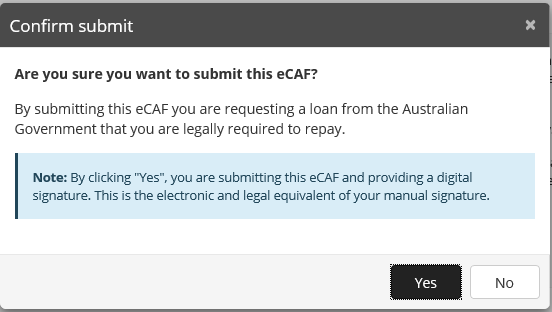 You will be notified of the submission status: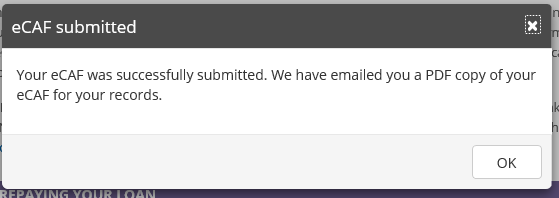 